Aufgabe und Material: Beschreibe, wie man einen Obstsalat mit der angegebenen Zutatenliste zubereitet. Überlege, welche Tätigkeiten man nacheinander ausführt (z. B. waschen, schälen, schneiden, vermengen). Nutze verschiedene Satzanfänge, um die zeitliche Abfolge darzustellen (z. B. zuerst, dann, danach, zuletzt). LISUM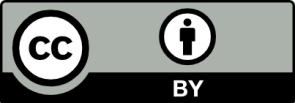 Erwartungshorizont:Didaktischer KommentarIm vorangegangenen Unterricht erhielten die Schülerinnen und Schüler Gelegenheit, das Verfassen kurzer informierender Texte unter Beachtung der logischen Abfolge kriteriengeleitet zu lernen und anzuwenden:Nutzen von Textbausteinen zur Darstellung zeitlicher AbfolgenDarstellung in der Ich-Form oder in der unpersönlichen Form mit „man“Nutzen verschiedener Textsorten (Vorgangsbeschreibungen, z. B. Spiel-/ und Bastelanleitung, Rezept) LISUMFachDeutschDeutschDeutschKompetenzbereichSchreibenSchreibenSchreibenKompetenzinformierend schreibeninformierend schreibeninformierend schreibenNiveaustufe/ CCCggf. ThemenfeldStandard kurze informierende Texte verfassen und die logische Abfolge beachten De-K6.3Ckurze informierende Texte verfassen und die logische Abfolge beachten De-K6.3Ckurze informierende Texte verfassen und die logische Abfolge beachten De-K6.3Cggf. Material---------ggf. Bezug Basiscurriculum (BC) oder übergreifenden Themen (ÜT)BC SprachbildungBC MedienbildungBC SprachbildungBC MedienbildungBC SprachbildungBC Medienbildungggf. Standard BCSB-K4.1DDie Schülerinnen und Schüler können Textmuster (z. B. persönlicher Brief, Liste, Protokoll) und Textbausteine (z. B. Anrede im Brief) anwenden.Die Schülerinnen und Schüler können informierende Texte (z. B. Bericht, Beschreibung) unter Nutzung von geeigneten Textmustern und -bausteinen sowie von Wortlisten schreiben.MB-K1.4 DDie Schülerinnen und Schüler können Informationen unter Angabe der Quellen auswählen und für die Bearbeitung von 
Aufgaben ordnen.SB-K4.1DDie Schülerinnen und Schüler können Textmuster (z. B. persönlicher Brief, Liste, Protokoll) und Textbausteine (z. B. Anrede im Brief) anwenden.Die Schülerinnen und Schüler können informierende Texte (z. B. Bericht, Beschreibung) unter Nutzung von geeigneten Textmustern und -bausteinen sowie von Wortlisten schreiben.MB-K1.4 DDie Schülerinnen und Schüler können Informationen unter Angabe der Quellen auswählen und für die Bearbeitung von 
Aufgaben ordnen.SB-K4.1DDie Schülerinnen und Schüler können Textmuster (z. B. persönlicher Brief, Liste, Protokoll) und Textbausteine (z. B. Anrede im Brief) anwenden.Die Schülerinnen und Schüler können informierende Texte (z. B. Bericht, Beschreibung) unter Nutzung von geeigneten Textmustern und -bausteinen sowie von Wortlisten schreiben.MB-K1.4 DDie Schülerinnen und Schüler können Informationen unter Angabe der Quellen auswählen und für die Bearbeitung von 
Aufgaben ordnen.AufgabenformatAufgabenformatAufgabenformatAufgabenformatoffen	offen	halboffen	xgeschlossen	Erprobung im Unterricht:Erprobung im Unterricht:Erprobung im Unterricht:Erprobung im Unterricht:Datum Datum Jahrgangsstufe: Schulart: VerschlagwortungBeschreibenBeschreibenBeschreibenRezept für einen Obstsalat Zutatenfrisches Obst (eine Banane, zwei Äpfel, eine Apfelsine, zwei Mandarinen usw.) NüsseRosinenZitronensaft…So geht es